OLSP DIGEST No: 21Name of the toolPopplet    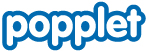 URLhttp://popplet.com/app/#/publicWhat is it?Popplet is the simpliest tool to capture and organize ideas. With popplet you can quick jot down your ideas and sort them visually.Popplet is a nice looking tool by which you can create mind maps, posters, galleries, and anything else you can think of.It involves boxes that you can add text, drawings, images or videos to.How to?Step 1: Go to the website www.poddlet.com
Step 2: click on the try it out botton on the right top side of the page to stary your own poddlet
Step 3: Double click on the screen to make a popple and continue by clicking on the next button
Step 4: Type in a popple
Step 5: Change your popple’s color by clicking on one of the colour choices
Step 6: Set a popple’s text size
Step 7: You can draw in a popple by clicking on the pencil
Step 8: You can also add an image on a popple by clicking on the photo iconStep 9: You con resize your popple by clicking on  and dragging the Little triangle on the rigt cornerStep 10: You can move a popple bt simply dragging it.Step 11: You can move the whole popplet board by clicking on and dragging.Links, articles, resources, sample URLsClassroom uses- sample URLsBe aware that there is a zoom choice.You can create your popplet in any colour or size you want.You can export or print your popplet. (you can prepare mind maps for students to fill them)You can edit or reorganize your previous popplet.You can view some sample popplets from home section. There you will see the most popular popplets and the most recent ones. They will give you some ideas on how to make use of them in your classes.You can log in the website to create your popplet easily by an e-mail address and password. Then the website will give register your popplet with a number.You can post your popplet on facebook/twitter or email it to a colleague.Students can also buy and download the application on their iphones or ipads.Some sample popplets are http://popplet.com/app/#/159352 (facts about earth)http://popplet.com/app/#/310 (about cars)http://popplet.com/app/#/358 (a short history of coke bottles)